INVITATION TO BID			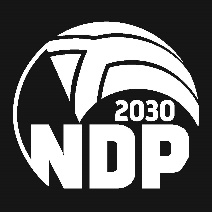 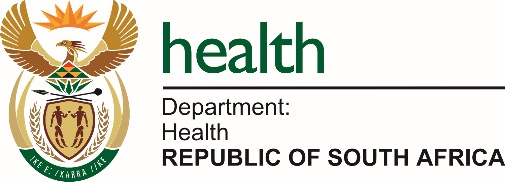 ADENDUM Bid DescriptionRequired At Bid/Tender No Closing Date and TimeAPPOINTMENT OF A PROFESSIONAL SERVICE PROVIDER FOR RENDERING OF TRAVEL MANAGEMENT SERVICES FOR THE NATIONAL DEPARTMENT OF HEALTH (NDoH) FOR A PERIOD OF THREE (03) YEARS. Briefing Session: No briefing session. Prospective bidders are encouraged to frequently visit the NDOH website for any communication of information for this bid.Bids obtainable from: The Department of Health website, www.health.gov.za.  This bid was published in the website in April 2021 and bidder must click on the “other tenders” in the website to download the bid document.Bidders arePost or Deliver Bids to:  Dr AB Xuma Building (previously known as Exarro) Voortrekker Street, Thaba Tshwane, Pretoria, 0143.For technical information please contact:  Clarity should be sent to tenders@health.gov.za   For completion of bid documents please contact: Mr Mondli Botha at mondli.botha@health.gov.za   and 083 578 9054Hours: 07h30 - 15h30.Department of Health, Dr AB Xuma Building (previously known as Exarro) Voortrekker Street, Thaba Tshwane, Pretoria, 0143.NDOH 03/2021-202208 June 2021, 11:00Important Notice:Kindly be advised that the closing date of this bid has been moved from 01 June 2021 to 08 June 2021 at 11:00AMAPPOINTMENT OF A PROFESSIONAL SERVICE PROVIDER FOR RENDERING OF TRAVEL MANAGEMENT SERVICES FOR THE NATIONAL DEPARTMENT OF HEALTH (NDoH) FOR A PERIOD OF THREE (03) YEARS. Briefing Session: No briefing session. Prospective bidders are encouraged to frequently visit the NDOH website for any communication of information for this bid.Bids obtainable from: The Department of Health website, www.health.gov.za.  This bid was published in the website in April 2021 and bidder must click on the “other tenders” in the website to download the bid document.Bidders arePost or Deliver Bids to:  Dr AB Xuma Building (previously known as Exarro) Voortrekker Street, Thaba Tshwane, Pretoria, 0143.For technical information please contact:  Clarity should be sent to tenders@health.gov.za   For completion of bid documents please contact: Mr Mondli Botha at mondli.botha@health.gov.za   and 083 578 9054Hours: 07h30 - 15h30.Evaluation CriteriaNDOH 03/2021-202208 June 2021, 11:00Important Notice:Kindly be advised that the closing date of this bid has been moved from 01 June 2021 to 08 June 2021 at 11:00AMAPPOINTMENT OF A PROFESSIONAL SERVICE PROVIDER FOR RENDERING OF TRAVEL MANAGEMENT SERVICES FOR THE NATIONAL DEPARTMENT OF HEALTH (NDoH) FOR A PERIOD OF THREE (03) YEARS. Briefing Session: No briefing session. Prospective bidders are encouraged to frequently visit the NDOH website for any communication of information for this bid.Bids obtainable from: The Department of Health website, www.health.gov.za.  This bid was published in the website in April 2021 and bidder must click on the “other tenders” in the website to download the bid document.Bidders arePost or Deliver Bids to:  Dr AB Xuma Building (previously known as Exarro) Voortrekker Street, Thaba Tshwane, Pretoria, 0143.For technical information please contact:  Clarity should be sent to tenders@health.gov.za   For completion of bid documents please contact: Mr Mondli Botha at mondli.botha@health.gov.za   and 083 578 9054Hours: 07h30 - 15h30.This bid will be evaluated in five (05) Phases as indicated hereunder:Pre-qualification bid for BBBEE Status level of Contributor: 01 to 04.Functionality with 80% minimum functionality thresholdPresentation and system demonstration (e.g. on-line booking tool) – Bidders will be evaluated out of 20 points and are required to achieve minimum threshold of 10 points out of 20 points.As part of due diligence, the NDoH may conduct a site visit at a client of the Bidder (reference) for validation of the services rendered. The choice of site will be at the NDoH’s sole discretionPrice and B-BBEE as per the PPPFA regulation, 2017.NDOH 03/2021-202208 June 2021, 11:00Important Notice:Kindly be advised that the closing date of this bid has been moved from 01 June 2021 to 08 June 2021 at 11:00AM